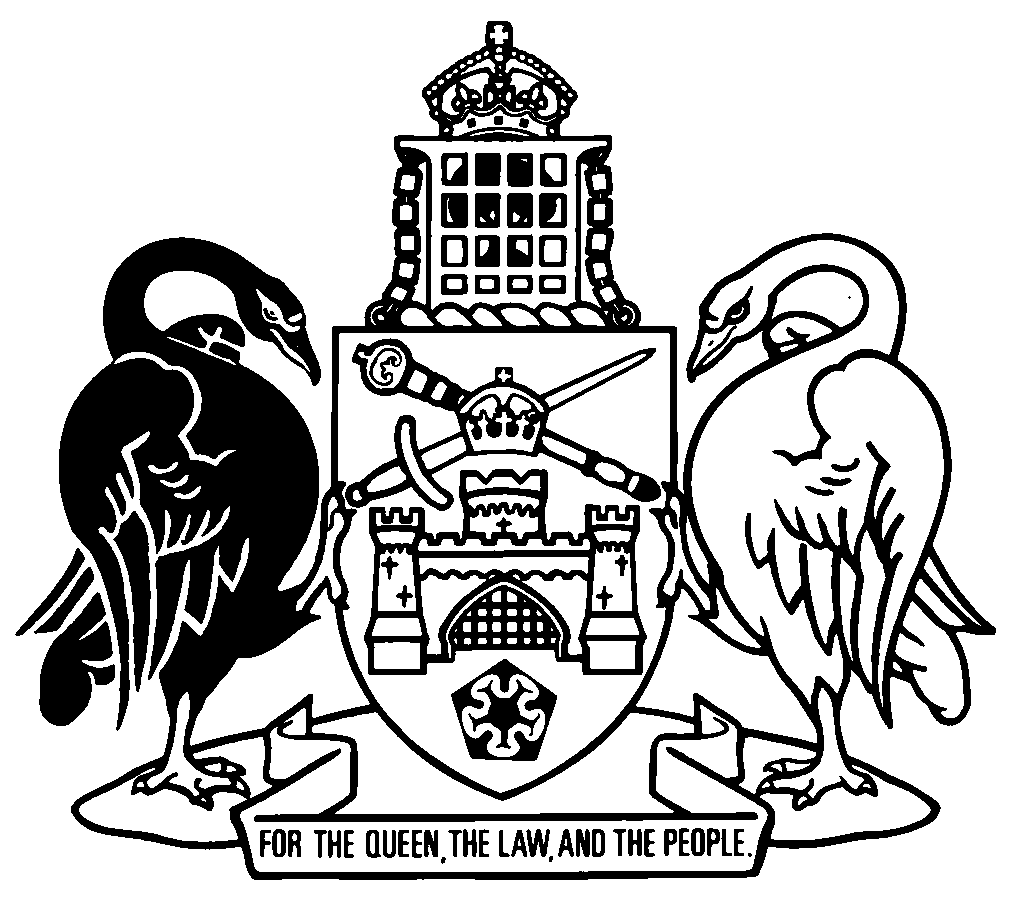 Australian Capital TerritoryProhibited Weapons Act 1996    A1996-75Republication No 18Effective:  28 March 2018 – 7 April 2020Republication date: 28 March 2018Last amendment made by A2018-1About this republicationThe republished lawThis is a republication of the Prohibited Weapons Act 1996 (including any amendment made under the Legislation Act 2001, part 11.3 (Editorial changes)) as in force on 28 March 2018.  It also includes any commencement, amendment, repeal or expiry affecting this republished law to 28 March 2018.  The legislation history and amendment history of the republished law are set out in endnotes 3 and 4. Kinds of republicationsThe Parliamentary Counsel’s Office prepares 2 kinds of republications of ACT laws (see the ACT legislation register at www.legislation.act.gov.au):authorised republications to which the Legislation Act 2001 appliesunauthorised republications.The status of this republication appears on the bottom of each page.Editorial changesThe Legislation Act 2001, part 11.3 authorises the Parliamentary Counsel to make editorial amendments and other changes of a formal nature when preparing a law for republication.  Editorial changes do not change the effect of the law, but have effect as if they had been made by an Act commencing on the republication date (see Legislation Act 2001, s 115 and s 117).  The changes are made if the Parliamentary Counsel considers they are desirable to bring the law into line, or more closely into line, with current legislative drafting practice.  This republication does not include amendments made under part 11.3 (see endnote 1).Uncommenced provisions and amendmentsIf a provision of the republished law has not commenced, the symbol  U  appears immediately before the provision heading.  Any uncommenced amendments that affect this republished law are accessible on the ACT legislation register (www.legislation.act.gov.au). For more information, see the home page for this law on the register.ModificationsIf a provision of the republished law is affected by a current modification, the symbol  M  appears immediately before the provision heading.  The text of the modifying provision appears in the endnotes.  For the legal status of modifications, see the Legislation Act 2001, section 95.PenaltiesAt the republication date, the value of a penalty unit for an offence against this law is $150 for an individual and $750 for a corporation (see Legislation Act 2001, s 133).Australian Capital TerritoryProhibited Weapons Act 1996Contents	PagePart 1	Preliminary	2	1	Name of Act	2	2	Dictionary	2	2A	Notes	2	2B	Offences against Act—application of Criminal Code etc	2	3	Meaning of possession—Act	3	3A	Evidence of possession—prohibited weapons or articles at premises	3	3B	Evidence of possession—care, control or management of prohibited weapon or article	4	4	Application of Act	5Part 1A	Important concepts	7	4A	Meaning of prohibited weapon—Act	7	4B	Meaning of prohibited article—Act	8Part 1B	Unregulated weapons	9	4C	Meaning of unregulated weapon—Act	9	4CA	Meaning of connected—pt 1B	9	4D	Unregulated weapons—seizure by police	9	4E	Unregulated weapons—receipt for seizure	10	4F	Unregulated weapons—examination	10	4G	Unregulated weapons—access to things seized	11	4H	Unregulated weapons—review of decision to seize	11	4I	Unregulated weapons—forfeiture	12Part 1C	Minister’s guidelines	13	4K	Minister’s guidelines	13Part 1D	Declarations about prohibited articles and weapons	14	4L	Prohibited articles and weapons declarations by registrar	14	4M	Effect of certain declarations	14Part 2	Offences	15	5	Offence—unauthorised possession or use of prohibited weapons	15	6	Offence—unauthorised possession or use of prohibited articles	15	6A	Declarations about authorised possession and use of laser pointers	16	6B	Guidelines for declarations under section 6A	16	7	Inspection of prohibited weapons or articles by police	17	8	Offence—disposal of prohibited weapons and articles by unauthorised holders	17Part 3	Permits	19	9	Permits	19	11	Contravention of conditions	19	12	Production of permit	19	13	Surrender of cancelled permit	20Part 3A	Notification and review of decisions	21	14	Meaning of reviewable decision—pt 3A	21	14A	Reviewable decision notices	21	14B	Applications for review	21Part 4	Miscellaneous	22	15	Information to be supplied	22	16	Disposal of surrendered or seized prohibited weapons or prohibited articles	22	17	Evidentiary provisions	23	17A	Determination of fees	23	18	Approved forms	23	19	Regulation-making power	24Schedule 1	Prohibited weapons	25Part 1.1	Prohibited bladed weapons	25Part 1.2	Prohibited hand weapons	28Part 1.3	Prohibited missile weapons	30Part 1.4	Other prohibited weapons	31Schedule 2	Prohibited articles	33Schedule 3	Reviewable decisions	35Dictionary		36Endnotes	38	1	About the endnotes	38	2	Abbreviation key	38	3	Legislation history	39	4	Amendment history	42	5	Earlier republications	47Australian Capital TerritoryProhibited Weapons Act 1996An Act to prohibit the possession of certain dangerous weapons and other articles, and for related purposesPart 1	Preliminary1	Name of ActThis Act is the Prohibited Weapons Act 1996.2	DictionaryThe dictionary at the end of this Act is part of this Act.Note 1	The dictionary at the end of this Act defines certain terms used in this Act, and includes references (signpost definitions) to other terms defined elsewhere.For example, the signpost definition, ‘firearm—see the Firearms Act 1996, section 6.’ means that the term ‘firearm’ is defined in that section and the definition applies to this Act.Note 2	A definition in the dictionary (including a signpost definition) applies to the entire Act unless the definition, or another provision of the Act, provides otherwise or the contrary intention otherwise appears (see Legislation Act, s 155 and s 156 (1)).2A	NotesA note included in this Act is explanatory and is not part of this Act.Note	See the Legislation Act, s 127 (1), (4) and (5) for the legal status of notes.2B	Offences against Act—application of Criminal Code etcOther legislation applies in relation to offences against this Act. Note 1	Criminal CodeThe Criminal Code, ch 2 applies to the following offences against this Act (see Code, pt 2.1):	s 5 (Offence—unauthorised possession or use of prohibited weapons)	s 6 (Offence—unauthorised possession or use of prohibited articles)	s 8 (Offence—disposal of prohibited weapons and articles by unauthorised holders).The chapter sets out the general principles of criminal responsibility (including burdens of proof and general defences), and defines terms used for offences to which the Code applies (eg conduct, intention, recklessness and strict liability).Note 2	Penalty unitsThe Legislation Act, s 133 deals with the meaning of offence penalties that are expressed in penalty units.3	Meaning of possession—Act	(1)	For this Act, a person has possession of a prohibited weapon or prohibited article if the person—	(a)	has the weapon or article on his or her person, including in something carried or worn by the person (physical possession); or	(b)	has the weapon or article at premises owned, leased or occupied by the person; or	(c)	otherwise has the care, control or management of the weapon or article.	(2)	Also, for this Act, a person has possession of a prohibited weapon or prohibited article if—	(a)	part of the weapon or article is in the person’s possession; and	(b)	other parts of the weapon or article are in the possession of 1 or more other people; and	(c)	at least 1 of the other people is in possession of the other part or parts for an agreed purpose with the person; and	(d)	the parts would make up the weapon or article if fitted together.3A	Evidence of possession—prohibited weapons or articles at premises	(1)	For this Act, a person is not taken to have possession of a prohibited weapon or prohibited article only because the weapon or article is at premises owned, leased or occupied by the person if—	(a)	the person does not know that the weapon or article is at the premises; or	(b)	someone else who is authorised to possess the weapon or article—	(i)	is also at the premises; or	(ii)	has the care, control or management of the weapon or article; or	(c)	someone else who is not authorised to possess the weapon or article has the care, control or management of the weapon or article; or	(d)	the trier of fact is otherwise satisfied that the person was not in possession of the weapon or article.	(2)	To remove any doubt, a defendant to a prosecution for an offence against this Act who wishes to rely on a matter mentioned in subsection (1) has the evidential burden in relation to the matter.3B	Evidence of possession—care, control or management of prohibited weapon or article	(1)	To work out whether a person has the care, control or management of a prohibited weapon or prohibited article for this Act, each of the following must be considered:	(a)	whether the person knows about the weapon or article;	(b)	whether the person can use or dispose of the weapon or article;	(c)	whether the person can control or prevent someone else from using or having physical possession of the weapon or article.	(2)	In this section:physical possession—see section 3 (1) (a).4	Application of Act	(1)	A person does not commit an offence against this Act only because of something done by the person in the exercise of the person’s functions as a member of—	(a)	the Australian Federal Police or a police force of a State or another Territory; or	(b)	a police service or force of a foreign country required to possess or use a prohibited weapon or prohibited article for taking part in a training activity—	(i)	conducted by the Australian Federal Police; and	(ii)	carried out in the ACT; or	(c)	the Defence Force; or	(d)	a visiting force within the meaning of the Defence (Visiting Forces) Act 1963 (Cwlth); or	(e)	the Australian Cadet Corps established under the Defence Act 1903 (Cwlth); or	(f)	the council of the Australian War Memorial or of the staff of the memorial who, in the exercise of his or her functions and duties in accordance with the Australian War Memorial Act 1980 (Cwlth), has in his or her possession a prohibited weapon, forming part of the memorial collection within the meaning of that Act; or	(g)	the council of the   of  or of the staff of the museum who, in the exercise of his or her functions and duties in accordance with the National Museum of Australia Act 1980 (Cwlth), has in his or her possession a prohibited weapon forming part of the memorial collection under that Act.Note	A reference to an Act includes a reference to the statutory instruments made or in force under the Act, including regulations and permits (see Legislation Act 2001, s 104).	(2)	A corrections officer does not commit an offence against this Act only because of something done by the officer in the exercise of the officer’s functions.Note	Corrections officer, exercise and function are defined in the Legislation Act, dict, pt 1.Part 1A	Important concepts4A	Meaning of prohibited weapon—Act	(1)	In this Act:prohibited weapon—	(a)	means—	(i)	a weapon or thing described in schedule 1; and	(ii)	a weapon or thing prescribed by regulation; and	(iii)	something declared to be a prohibited weapon under section 4L; and	(b)	includes a modified prohibited weapon.	(2)	However, prohibited weapon does not include something declared not to be a prohibited weapon under section 4L.	(3)	A regulation may amend schedule 1—	(a)	by adding the name or description of a weapon or thing; or	(b)	by amending a name or description of a prohibited weapon to more accurately describe the weapon; or	(c)	by omitting the name and description of a prohibited weapon.	(4)	In this section:modified prohibited weapon means a weapon or thing that would be a prohibited weapon if—	(a)	it did not have something missing from it, or a defect or obstruction; or	(b)	something had not been added to it.4B	Meaning of prohibited article—Act	(1)	In this Act:prohibited article—	(a)	means—	(i)	an article described in schedule 2; and	(ii)	an article prescribed by regulation; and	(iii)	something declared to be a prohibited article under section 4L; and	(b)	includes a modified prohibited article.	(2)	However, prohibited article does not include something declared not to be a prohibited article under section 4L.	(3)	A regulation may amend schedule 2—	(a)	by adding the name or description of an article; or	(b)	by amending a name or description of a prohibited article to more accurately describe the article; or	(c)	by omitting the name and description of a prohibited article.	(4)	In this section:modified prohibited article means an article that would be a prohibited article if—	(a)	it did not have something missing from it, or a defect or obstruction; or	(b)	something had not been added to it.Part 1B	Unregulated weapons4C	Meaning of unregulated weapon—ActIn this Act:unregulated weapon—a thing is an unregulated weapon if—	(a)	the thing is designed, made or altered to be used as a weapon; and	(b)	the only practical use of the thing is as a weapon; and	(c)	the thing is not a prohibited weapon; and	(d)	the possession or use of the thing is not authorised under this Act.4CA	Meaning of connected—pt 1BIn this part:connected—a thing is connected with an offence if—	(a)	the offence has been committed in relation to it; or	(b)	it will provide evidence of the commission of the offence; or	(c)	it was used, is being used, or is intended to be used, to commit the offence.4D	Unregulated weapons—seizure by policeA police officer may seize a thing if the police officer believes on reasonable grounds that the thing is an unregulated weapon and that the seizure is necessary—	(a)	because the thing would pose a risk to the safety of anyone if used; and	(b)	to prevent the thing from being used or concealed, lost or destroyed.4E	Unregulated weapons—receipt for seizure	(1)	A police officer who seizes a thing under section 4D must give a receipt for the thing to the person from whom it was seized.	(2)	If, for any reason, it is not practicable to comply with subsection (1), the police officer must leave the receipt, secured conspicuously, at the premises where it was seized (the place of seizure).	(3)	The receipt must include the following:	(a)	a description of the thing seized;	(b)	an explanation of why the thing was seized;	(c)	the police officer’s name, and how to contact the officer;	(d)	if the thing is removed from the place of seizure under section 4F—the address of the place to which the thing is removed.4F	Unregulated weapons—examination	(1)	A police officer who seizes a thing under section 4D (Unregulated weapons—seizure by police) may remove the thing from the premises where it was seized to another place for examination or processing, for not longer than 7 days (the 7-day period).	(2)	A police officer may apply to the  for an extension of the 7-day period if the officer believes on reasonable grounds that the thing cannot be examined or processed within that time.	(3)	The police officer must, if practicable, give notice of the application to the person from whom the thing was seized, and the person is entitled to be heard on the application.	(4)	The court may order the extension if satisfied on reasonable grounds that the thing cannot be examined or processed within the 7-day period.	(5)	If a thing is moved to another place under this section, the police officer must, if practicable, tell the person from whom the thing was seized (or the person’s representative) the results of the examination or processing.4G	Unregulated weapons—access to things seizedA person who would, apart from the seizure, be entitled to inspect a thing seized under section 4D (Unregulated weapons—seizure by police) may inspect it.4H	Unregulated weapons—review of decision to seize	(1)	The registrar must review each seizure under section 4D (Unregulated weapons—seizure by police) and order the return of the thing to the person from whom it was seized if—	(a)	when seized, the thing was not—	(i)	an unregulated weapon; or	(ii)	a prohibited weapon; or	(b)	within 30 days after the day of seizure, the thing is not a prohibited weapon; or	(c)	the registrar has no reasonable grounds to believe that the thing is connected with an offence against any of the following:	(i)	this Act;	(ii)	the Firearms Act 1996;	(iii)	the Crimes Act 1900;	(iv)	the Criminal Code;	(v)	another law prescribed by regulation.	(2)	If a thing is ordered to be returned under subsection (1) to the person from whom it was seized, but it cannot be returned, the Territory must pay reasonable compensation to the owner of the thing for its loss.	(3)	In this section:offence includes an offence that there are reasonable grounds for believing has been, is being or will be, committed.4I	Unregulated weapons—forfeiture	(1)	A thing seized under section 4D (Unregulated weapons—seizure by police) is forfeited to the Territory if there is no requirement under section 4H—	(a)	to return the thing to the person from whom it was seized; or	(b)	to pay compensation for the thing.	(2)	A thing forfeited to the Territory may be destroyed or otherwise disposed of as the director-general directs.Part 1C	Minister’s guidelines4K	Minister’s guidelines	(1)	The Minister may make guidelines about the making of a decision by the registrar under section 4L.	(2)	The registrar must comply with any guidelines under this section.	(3)	A guideline is a disallowable instrument.Note	A disallowable instrument must be notified, and presented to the Legislative Assembly, under the Legislation Act.Part 1D	Declarations about prohibited articles and weapons4L	Prohibited articles and weapons declarations by registrar	(1)	The registrar may, in accordance with any guidelines under section 4K (Minister’s guidelines), do any of the following:	(a)	declare something to be a prohibited article;	(b)	declare an unregulated weapon to be a prohibited weapon;	(c)	declare that something is not a prohibited article or prohibited weapon.	(2)	A declaration remains in force for 3 months.	(3)	A declaration is a disallowable instrument.Note	A disallowable instrument must be notified, and presented to the Legislative Assembly, under the Legislation Act.	(4)	The registrar must give additional public notice of the declaration.Note	Public notice means notice on an ACT Government website or in a daily newspaper circulating in the ACT (see Legislation Act, dict, pt 1).  The requirement in s (4) is in addition to the requirement for notification on the legislation register as a disallowable instrument. 4M	Effect of certain declarationsA person does not commit an offence against this Act in relation to the possession or use of a thing that is the subject of a declaration under section 4L (1) (a) or (b) if the elements of the offence happen less than 2 days after the day the declaration is notified under the Legislation Act.Part 2	Offences5	Offence—unauthorised possession or use of prohibited weaponsA person commits an offence if the person—	(a)	possesses or uses a prohibited weapon; and	(b)	is not authorised by a permit, or otherwise under this Act, to possess or use the weapon.Maximum penalty:  500 penalty units, imprisonment for 5 years or both.Note	A reference to an Act includes a reference to the statutory instruments made or in force under the Act, including any regulation (see Legislation Act, s 104).6	Offence—unauthorised possession or use of prohibited articlesA person commits an offence if the person—	(a)	possesses or uses a prohibited article; and	(b)	is not authorised by a permit, or otherwise under this Act, to possess or use the article.Maximum penalty:  200 penalty units, imprisonment for 2 years or both.Note	A reference to an Act includes a reference to the statutory instruments made or in force under the Act, including any regulation (see Legislation Act, s 104).6A	Declarations about authorised possession and use of laser pointers	(1)	The registrar may, in accordance with any guidelines under section 6B, declare that the possession or use of a laser pointer is authorised.Note 1	A power to make a statutory instrument includes power to make different provision in relation to different matters or different classes of matters (see Legislation Act, s 48.)Note 2	A reference to an Act includes a reference to a provision of an Act (see Legislation Act, s 7 (3)).	(2)	A declaration may provide for the authorisation—	(a)	to apply generally or in a particular case; or	(b)	to be conditional.	(3)	A declaration is a disallowable instrument.Note	A disallowable instrument must be notified, and presented to the Legislative Assembly, under the Legislation Act.	(4)	In this section:laser pointer means a prohibited weapon that is a hand-held article, commonly known as a laser pointer, designed or adapted to emit a laser beam with an accessible emission level of greater than 1mW.6B	Guidelines for declarations under section 6A	(1)	The Minister may make guidelines about the making of a declaration under section 6A.	(2)	The registrar must comply with any guidelines under this section.	(3)	A guideline is a disallowable instrument.Note	A disallowable instrument must be notified, and presented to the Legislative Assembly, under the Legislation Act.7	Inspection of prohibited weapons or articles by police	(1)	A person who possesses a prohibited weapon or prohibited article must, on demand made by a police officer at any time, produce for inspection by that officer—	(a)	the weapon or article; and	(b)	any permit that authorises the person to possess the weapon or article.Maximum penalty:  50 penalty units.	(2)	A person commits an offence against subsection (1) only if the police officer, when making the demand, explains to the person that failure to comply with the demand is an offence against this Act.	(3)	In subsection (1), a reference to a prohibited weapon or a prohibited article includes a reference to a part of a prohibited weapon or a prohibited article.8	Offence—disposal of prohibited weapons and articles by unauthorised holders	(1)	A person commits an offence if—	(a)	the person has possession of a prohibited weapon or prohibited article; and	(b)	the person is not, or is no longer, authorised by a permit or otherwise under this Act to possess the weapon or article; and	(c)	within 7 days after the day the person comes into possession of, or is no longer authorised to possess, the weapon or article, the person fails—	(i)	to surrender the weapon or article to a police officer; or	(ii)	to dispose of the weapon or article to someone who is authorised by a permit to possess it.Maximum penalty:  50 penalty units, imprisonment for 6 months or both.	(2)	A person does not contravene any other provision of this Act because the person—	(a)	disposed of or surrendered a prohibited weapon or prohibited article in accordance with this section; or	(b)	accepted a prohibited weapon or prohibited article under this section.Part 3	Permits9	Permits	(1)	The registrar may issue a permit authorising the possession or use of—	(a)	a prohibited weapon; or	(b)	a prohibited article.	(2)	The regulations may provide for mandatory or discretionary grounds for refusing the issue of a permit.	(3)	A permit may be issued subject to conditions.	(4)	The conditions may provide for the expiration of the permit, limit the authority it confers and impose requirements on the person to whom the permit is issued.	(5)	The registrar may, for any reason the registrar considers sufficient, cancel a permit by causing written notice of its cancellation to be served on the person to whom the permit was issued.	(6)	A person to whom a permit was issued may surrender the permit for cancellation.11	Contravention of conditionsA person to whom a permit is issued must not contravene any requirement made by the conditions of a permit.Maximum penalty:  50 penalty units.12	Production of permit	(1)	A person to whom a permit is issued must, on demand of a police officer at any time—	(a)	produce the permit for inspection by the police officer if the person has the permit in his or her possession; or	(b)	state the person’s full name and usual place of residence to the police officer.Maximum penalty:  50 penalty units, imprisonment for 6 months or both.	(2)	A person commits an offence against subsection (1) only if the police officer, when making the demand, explains to the person that failure to comply with the demand is an offence against this Act.13	Surrender of cancelled permitIf a permit is cancelled or expires, the person to whom it was issued must within 7 days of that cancellation or expiry, surrender it to the registrar.Maximum penalty:  50 penalty units, imprisonment for 6 months or both.Part 3A	Notification and review of decisions14	Meaning of reviewable decision—pt 3AIn this part:reviewable decision means a decision mentioned in schedule 3, column 3 under a provision of this Act mentioned in column 2 in relation to the decision.14A	Reviewable decision noticesIf a person makes a reviewable decision, the person must give a reviewable decision notice to each entity mentioned in schedule 3, column 4 in relation to the decision.Note 1	The person must also take reasonable steps to give a reviewable decision notice to any other person whose interests are affected by the decision (see ACT Civil and Administrative Tribunal Act 2008, s 67A). Note 2	The requirements for reviewable decision notices are prescribed under the ACT Civil and Administrative Tribunal Act 2008.14B	Applications for reviewThe following may apply to the ACAT for a review of a reviewable decision:	(a)	an entity mentioned in schedule 3, column 4 in relation to the decision;	(b)	any other person whose interests are affected by the decision.Note	If a form is approved under the ACT Civil and Administrative Tribunal Act 2008 for the application, the form must be used.Part 4	Miscellaneous15	Information to be suppliedA person who has possession of a prohibited weapon or prohibited article acquired from another person must, on demand made by a police officer at any time, inform the police officer of—	(a)	the name and address of the person from whom the weapon or article was acquired; and	(b)	the date on which it was acquired.Maximum penalty:  50 penalty units.16	Disposal of surrendered or seized prohibited weapons or prohibited articles	(1)	A magistrate may, on application by a police officer or by any person who claims to be the owner of a prohibited weapon or prohibited article surrendered to or seized by a police officer in accordance with this Act, order that the weapon or article—	(a)	be forfeited to the Territory; or	(b)	be returned to the person claiming to be the owner of the weapon or article; or	(c)	be otherwise disposed of in such manner as the court thinks fit.	(2)	If a person is found guilty of an offence against this Act and a weapon or article has been seized by a police officer in connection with the offence, the court which makes the finding of guilt is taken to have ordered that the weapon or article be forfeited to the Territory.Note	Found guilty—see the Legislation Act, dictionary, pt 1.	(3)	A weapon or article forfeited under subsection (2) may be destroyed.17	Evidentiary provisionsA certificate signed by the registrar stating the following is evidence of the matter stated:	(a)	at a stated time or during a stated period, a stated person was, or was not, the holder of a stated permit (or of a permit for a stated prohibited weapon or prohibited article);	(b)	a permit was or was not, on a day or during a stated period, subject to a stated condition.17A	Determination of fees	(1)	The Minister may determine fees for this Act.Note	The Legislation Act contains provisions about the making of determinations and regulations relating to fees (see pt 6.3).	(2)	A determination is a disallowable instrument.Note	A disallowable instrument must be notified, and presented to the Legislative Assembly, under the Legislation Act.18	Approved forms	(1)	The registrar may approve forms for this Act.	(2)	If the registrar approves a form for a particular purpose, the approved form must be used for that purpose.	(3)	An approved form is a notifiable instrument.Note	A notifiable instrument must be notified under the Legislation Act 2001.19	Regulation-making power	(1)	The Executive may make regulations for this Act.Note	Regulations must be notified, and presented to the Legislative Assembly, under the Legislation Act 2001.	(2)	The regulations may prescribe offences for contraventions of the regulations and prescribe maximum penalties of not more than 10 penalty units for offences against the regulations. Schedule 1	Prohibited weapons(see s 4A)Part 1.1	Prohibited bladed weaponsPart 1.2	Prohibited hand weaponsPart 1.3	Prohibited missile weaponsPart 1.4	Other prohibited weaponsSchedule 2	Prohibited articles(see s 4B)Schedule 3	Reviewable decisions(see pt 3A)Dictionary(see s 2)Note 1	The Legislation Act contains definitions and other provisions relevant to this Act.Note 2	For example, the Legislation Act, dict, pt 1, defines the following terms:	ACAT	ACT	corrections officer	Criminal Code	director-general (see s 163)	exercise	found guilty	function	police officer	registrar of firearms	reviewable decision notice	under.anti-ballistic means resistant to the penetration of a projectile discharged from a firearm.anti-fragmentation means resistant to the penetration of material discharged when an explosive device is detonated.body armour means—	(a)	an article that is designed—	(i)	for anti-ballistic or anti-fragmentation purposes; and	(ii)	to be worn on, or cover, the human body; but	(b)	does not include any of the following:	(i)	a helmet;	(ii)	an anti-ballistic article designed for sight or hearing protection;	(iii)	a vest or plate carrier designed to hold anti-ballistic or anti-fragmentation protection but without the anti-ballistic or anti-fragmentation protection included in the vest or plate carrier.connected with an offence, for part 1B (Unregulated weapons)—see section 4CA.dispose, of a prohibited weapon or article, means sell, give away or otherwise transfer possession of the weapon or article.firearm—see the Firearms Act 1996, section 6.permit means a permit under part 3.possession—see section 3.premises means the whole or any part of any land, building or other structure, vehicle, vessel, aircraft or place.prohibited article—see section 4B.prohibited weapon—see section 4A.registrar means the registrar of firearms.reviewable decision, for part 3A (Notification and review of decisions)—see section 14.suppressor means an article or device intended for use to muffle, reduce or stop the noise created by firing a firearm.unregulated weapon—see section 4C.Endnotes1	About the endnotesAmending and modifying laws are annotated in the legislation history and the amendment history.  Current modifications are not included in the republished law but are set out in the endnotes.Not all editorial amendments made under the Legislation Act 2001, part 11.3 are annotated in the amendment history.  Full details of any amendments can be obtained from the Parliamentary Counsel’s Office.Uncommenced amending laws are not included in the republished law.  The details of these laws are underlined in the legislation history.  Uncommenced expiries are underlined in the legislation history and amendment history.If all the provisions of the law have been renumbered, a table of renumbered provisions gives details of previous and current numbering.  The endnotes also include a table of earlier republications.2	Abbreviation key3	Legislation historyProhibited Weapons Act 1996 A1996-75 notified 20 December 1996 (Gaz 1998 No S328)s 1, s 2 commenced 20 December 1996 (s 2 (1))remainder commenced 22 May 1997 (s 2 (2) and Gaz 1997 No S140)as amended byProhibited Weapons Regulations 1997 SL1997-12notified 19 May 1997 (Gaz 1997 No S137)commenced 22 May 1997 (s 2)Legislation (Consequential Amendments) Act 2001 A2001-44 pt 301notified 26 July 2001 (Gaz 2001 No 30)s 1, s 2 commenced 26 July 2001 (IA s 10B)pt 301 commenced 12 September 2001 (s 2 and see Gaz 2001 No S65)Criminal Code (Theft, Fraud, Bribery and Related Offences) Amendment Act 2004 A2004-15 sch 2 pt 2.71notified LR 26 March 2004s 1, s 2 commenced 26 March 2004 (LA s 75 (1))sch 2 pt 2.71 commenced 9 April 2004 (s 2 (1))Sentencing Legislation Amendment Act 2006 A2006-23 sch 1 pt 1.29notified LR 18 May 2006s 1, s 2 commenced 18 May 2006 (LA s 75 (1))sch 1 pt 1.29 commenced 2 June 2006 (s 2 (1) and see Crimes (Sentence Administration) Act 2005 A2005-59 s 2, Crimes (Sentencing) Act 2005 A2005-58, s 2 and LA s 79)Firearms Amendment Act 2008 A2008-25 pt 3, sch 1 pt 1.2notified LR 15 July 2008s 1, s 2 commenced 15 July 2008 (LA s 75 (1))s 76, s 81 commenced 16 July 2008 (s 2 (2))s 71, s 72, s 82, sch 1 amdt 1.14, amdt 1.16 commenced 15 July 2009 (s 2 (3))pt 3 remainder, sch 1 pt 1.2 remainder commenced 15 January 2009 (s 2 (1) and LA s 79)ACT Civil and Administrative Tribunal Legislation Amendment Act 2008 A2008-36 sch 1 pt 1.41notified LR 4 September 2008s 1, s 2 commenced 4 September 2008 (LA s 75 (1))sch 1 pt 1.41 commenced 15 July 2009 (s 2 (4) and see Firearms Amendment Act 2008 A2008-25, s 2 (3))Justice and Community Safety Legislation Amendment Act 2009 (No 2) A2009-19 pt 12notified LR 1 September 2009s 1, s 2 commenced 1 September 2009 (LA s 75 (1))pt 12 commenced 29 September 2009 (s 2)Statute Law Amendment Act 2009 A2009-20 sch 3 pt 3.60notified LR 1 September 2009s 1, s 2 commenced 1 September 2009 (LA s 75 (1))sch 3 pt 3.60 commenced 22 September 2009 (s 2)Justice and Community Safety Legislation Amendment Act 2010 A2010-13 sch 1 pt 1.5notified LR 31 March 2010s 1, s 2 commenced 31 March 2010 (LA s 75 (1))s 3 commenced 1 April 2010 (LA s 75AA)sch 1 pt 5 commenced 28 April 2010 (s 2 (4))Administrative (One ACT Public Service Miscellaneous Amendments) Act 2011 A2011-22 sch 1 pt 1.123notified LR 30 June 2011s 1, s 2 commenced 30 June 2011 (LA s 75 (1))sch 1 pt 1.123 commenced 1 July 2011 (s 2 (1))Statute Law Amendment Act 2013 (No 2) A2013-44 sch 3 pt 3.15notified LR 11 November 2013s 1, s 2 commenced 11 November 2013 (LA s 75 (1))sch 3 pt 3.15 commenced 25 November 2013 (s 2)Crimes Legislation Amendment Act 2015 A2015-3 pt 10notified LR 2 March 2015s 1, s 2 commenced 2 March 2015 (LA s 75 (1))pt 10 commenced 3 March 2015 (s 2 (1))Red Tape Reduction Legislation Amendment Act 2015 A2015-33 sch 1 pt 1.53notified LR 30 September 2015s 1, s 2 commenced 30 September 2015 (LA s 75 (1))sch 1 pt 1.53 commenced 14 October 2015 (s 2)Justice and Community Safety Legislation Amendment Act 2016 A2016-37 sch 1 pt 1.16notified LR 22 June 2016s 1, s 2 commenced 22 June 2016 (LA s 75 (1))sch 1 pt 1.16 commenced 29 June 2016 (s 2)Firearms and Prohibited Weapons Legislation Amendment Act 2018 A2018-1 pt 4notified LR 28 February 2018s 1, s 2 commenced 28 February 2018 (LA s 75 (1))ss 28, 29 and 31-34 commenced 1 March 2018 (s 2 (1))pt 4 remainder commenced 28 March 2018 (s 2 (3))4	Amendment historyName of Acts 1	sub A2008-25 amdt 1.13Dictionarys 2	om A2001-44 amdt 1.3294	ins A2008-25 amdt 1.14Notess 2A	ins A2008-25 amdt 1.15Offences against Act—application of Criminal Code etcs 2B	ins A2008-25 amdt 1.15Meaning of possession—Acts 3	sub A2008-25 s 71	am A2013-44 amdt 3.116Evidence of possession—prohibited weapons or articles at premisess 3A	ins A2008-25 s 71Evidence of possession—care, control or management of prohibited weapon or articles 3B	ins A2008-25 s 71Application of Acts 4	am A2001-44 amdt 1.3295, amdt 1.3296; A2006-23 amdts 1.272-1.275; A2009-19 s 60; pars renum R9 LA; A2010-13 amdt 1.27Important conceptspt 1A hdg	ins A2008-25 s 72Meaning of prohibited weapon—Acts 4A	ins A2008-25 s 72Meaning of prohibited article—Acts 4B	ins A2008-25 s 72Unregulated weaponspt 1B hdg	ins A2008-25 s 73Meaning of unregulated weapon—Acts 4C	ins A2008-25 s 73Meaning of connected—pt 1Bs 4CA	ins A2008-25 s 73Unregulated weapons—seizure by polices 4D	ins A2008-25 s 73Unregulated weapons—receipt for seizures 4E	ins A2008-25 s 73Unregulated weapons—examinations 4F	ins A2008-25 s 73Unregulated weapons—access to things seizeds 4G	ins A2008-25 s 73Unregulated weapons—review of decision to seizes 4H	ins A2008-25 s 73Unregulated weapons—forfeitures 4I	ins A2008-25 s 73	am A2011-22 amdt 1.356Minister’s guidelinespt 1C hdg	ins A2008-25 s 73Minister’s guideliness 4K	ins A2008-25 s 73Declarations about prohibited articles and weaponspt 1D hdg	ins A2008-25 s 73Prohibited articles and weapons declarations by registrars 4L	ins A2008-25 s 73	am A2009-20 amdt 3.165, amdt 3.166; A2015-33 amdt 1.190; A2018-1 s 28Effect of certain declarationss 4M	ins A2008-25 s 73Offencespt 2 hdg	sub A2008-25 s 74Offence—unauthorised possession or use of prohibited weaponss 5	am A2001-44 amdt 1.3297	sub A2008-25 s 75Offence—unauthorised possession or use of prohibited articless 6	am A2001-44 amdt 1.3298	sub A2008-25 s 75Declarations about authorised possession and use of laser pointerss 6A	ins A2008-25 s 76Guidelines for declarations under section 6As 6B	ins A2008-25 s 76Inspection of prohibited weapons or articles by polices 7	am A2013-44 amdt 3.117Offence—disposal of prohibited weapons and articles by unauthorised holderss 8	sub A2008-25 s 77Permitss 9	am A2018-1 s 29Applications—false or misleading particularss 10	om A2004-15 amdt 2.148Contravention of conditionss 11	am A2013-44 amdt 3.118Production of permits 12	am A2013-44 amdt 3.118Surrender of cancelled permits 13	am A2013-44 amdt 3.118Notification and review of decisionspt 3A hdg	ins A2008-36 amdt 1.571Meaning of reviewable decision—pt 3As 14	sub A2008-36 amdt 1.571Reviewable decision noticess 14A	ins A2008-36 amdt 1.571Applications for reviews 14B	ins A2008-36 amdt 1.571Information to be supplieds 15	am A2013-44 amdt 3.118Disposal of surrendered or seized prohibited weapons or prohibited articless 16	am A2013-44 amdt 3.119Evidentiary provisionss 17	sub A2008-25 s 78	am A2015-3 s 39; A2016-37 amdt 1.34Determination of feess 17A	ins A2008-25 s 78Approved formss 18	sub A2001-44 amdt 1.3299	(4)-(7) exp 12 September 2002 (s 18 (7))	am A2008-25 s 79; A2013-44 amdt 3.120Regulation-making powers 19	ins A2001-44 amdt 1.3299Transitionalpt 5 hdg	ins A2008-25 s 80	exp 15 July 2010 (s 54)Definitions—pt 5s 50	ins A2008-25 s 80	exp 15 July 2010 (s 54)	def commencement day ins A2008-25 s 80	exp 15 July 2010 (s 54)	def dispose ins A2008-25 s 80	exp 15 July 2010 (s 54)	def pre-commencement day ins A2008-25 s 80	exp 15 July 2010 (s 54)Pre-commencement Act—permitted weapons and articles generallys 51	ins A2008-25 s 80	exp 15 July 2010 (s 54)Pre-commencement Act—permitted weapons and articles—late application for permits 52	ins A2008-25 s 80	exp 15 July 2010 (s 54)Transitional regulationss 53	ins A2008-25 s 80	exp 15 July 2010 (s 54)Expiry—pt 5s 54	ins A2008-25 s 80	exp 15 July 2010 (s 54)Prohibited weaponssch 1 hdg	(prev sch hdg) am SL1997-12 reg 15	renum R1 LAsch 1	am A2008-25 s 81	sub A2008-25 s 82	am A2018-1 s 30Prohibited articlessch 2	ins A2008-25 s 82	am A2018-1 ss 31-33; items renum R17 LANote for sch 2	sch 2 also ins A2008-36 amdt 1.572
renum as sch 3 R7 LAReviewable decisionssch 3	(prev sch 2) ins A2008-36 amdt 1.572	renum as sch 3 R7 LADictionarydict	ins A2008-25 amdt 1.16	am A2008-36 amdt 1.573, amdt 1.574; A2011-22 amdt 1.357; A2013-44 amdt 3.121	def anti-ballistic ins A2018-1 s 34	def anti-fragmentation ins A2018-1 s 34	def body armour ins A2018-1 s 34	def connected ins A2008-25 amdt 1.16	def dispose ins A2008-25 amdt 1.16	def firearm ins A2008-25 amdt 1.16	def permit ins A2008-25 amdt 1.16	def possession ins A2008-25 amdt 1.16	def premises ins A2008-25 amdt 1.16	def prohibited article ins A2008-25 amdt 1.16	def prohibited weapon ins A2008-25 amdt 1.16	def registrar ins A2008-25 amdt 1.16	def reviewable decision ins A2008-36 amdt 1.575	def suppressor ins A2018-1 s 34	def unregulated weapon ins A2008-25 amdt 1.165	Earlier republicationsSome earlier republications were not numbered. The number in column 1 refers to the publication order.  Since 12 September 2001 every authorised republication has been published in electronic pdf format on the ACT legislation register.  A selection of authorised republications have also been published in printed format. These republications are marked with an asterisk (*) in column 1.  Electronic and printed versions of an authorised republication are identical. ©  Australian Capital Territory 2018column 1itemcolumn 2description1a flick knife or other similar device that has a blade folded or recessed into the handle which opens automatically by—(a)	gravity or centrifugal force; or(b)	pressure applied to a button, spring or device in or attached to the handle of the device2a sheath knife or other similar device that has a sheath that withdraws into the handle by—(a)	gravity or centrifugal force; or(b)	pressure applied to a button, spring or device in or attached to the handle of the device3a dagger or other similar device, that has a sharp-pointed stabbing instrument—(a)	that can be concealed on the person; and(b)	that—(i)	has a flat blade with cutting edges (whether serrated or non-serrated) along the length of both sides; or(ii)	has a needle-like blade, the cross section of which is elliptical or has three or more sides; and(iii)	is not a sword or bayonetExampleUrban Skinner push daggerNote	An example is part of the Act, is not exhaustive and may extend, but does not limit, the meaning of the provision in which it appears (see Legislation Act, s 126 and s 132).4a butterfly knife, balisong or other similar device that consists of a blade (whether single-edged or multi-edged) or spike that—(a)	fits within 2 handles attached to the blade or spike by transverse pivot points; and(b)	can be opened by gravity or centrifugal force5a star knife or other similar device that—(a)	consists of 2 or more angular points, blades or spikes that 	spreads out about a central axis point; and(b)	is designed to spin around the knife’s central axis point in flight when thrown at a target	6a trench knife or other similar device that—(a)	consists of a blade (whether single-edged or multi-edged) or spike; and(b)	is fitted with a handle made of a hard substance; and(c)	is either made or modified to be fitted over the knuckles of the hand of the user—(i)	to protect the knuckles; and(ii)	to increase the effect of a punch or blow7a knife that can discharge a blade as a projectile by a spring mechanism or other means (known as a ballistic knife)8a blade, knife or axe that is either made or modified to be thrown9a claw (known as a hand or foot claw) made or modified to be attached to or worn on the hand or foot to cause injury to someone else10an article or other thing that—(a)	because of its appearance is capable of being mistaken for something else that is not a weapon; and(b)	disguises or conceals within it a single-edged or multi-edged blade or spikeExamplecredit card knifecolumn 1itemcolumn 2description1a knuckle-duster or other similar device, made or modified to be fitted over the knuckles of the hand of the user—(a)	to protect the knuckles; and(b)	to increase the effect of a punch or other blow2a sap glove or other weighted glove (including a fingerless glove) made or modified to be used as a weapon3a studded glove, or other similar hand covering, that incorporates protrusions designed to puncture or bruise the skin4a mace or other similar device (other than a ceremonial mace made for use solely as a symbol of authority on ceremonial occasions) that—(a)	can cause injury; and(b)	consists of a club or staff fitted with a flanged or spiked head5a flail or other similar device consisting of a staff or handle that has fitted to 1 end, by any means, a freely swinging part armed with spikes or studded with any protruding matter6a whip, the lash of which is comprised completely or partly of metal7a cat-o’-nine-tails or other similar device whether or not it has 9 lashes8nunchakus or kung-fu sticks or other similar device9a side-handled baton or other similar device that—(a)	consists of a baton, staff or rod; and(b)	is made of a hard substance; and(c)	has fitted to 1 side a handle (whether or not permanently fixed)10an extendable or telescopic baton, made or modified so that the length of the baton extends by—(a)	gravity; or(b)	centrifugal force; or(c)	pressure applied to a button, spring or device in or attached to the handle of the batoncolumn 1itemcolumn 2description1a spear gun with an overall length of less than 45cm when unloaded2a hunting sling, catapult or sling shot made or modified for use with, or a component part of which is, a brace that—(a)	fits or rests on the forearm or other part of the body; and(b)	supports the wrist or forearm against the tension of the material used to propel a projectileExamplea Saunders ‘falcon’ hunting slingNote	An example is part of the Act, is not exhaustive and may extend, but does not limit, the meaning of the provision in which it appears (see Legislation Act, s 126 and s 132).3a crossbow or other similar device manufactured on or after  1 January 19004a blow gun, blow-pipe or dart projector that consists of a pipe or tube through which a dart or other device can be projected by—(a)	the exhaled breath of the user; or(b)	the use of an elasticised band; or(c)	means other than by an explosive5a shark dart or other similar device designed to expel, on or after contact, a gas or other substance that can cause bodily harmExamplea Farallon shark dartcolumn 1itemcolumn 2description1an explosive, incendiary, irritant or poison gas—(a)	bomb; or(b)	grenade; or(c)	rocket with a propellant charge of more than 100g; or(d)	missile with an explosive or incendiary charge of more than 7g; or(e)	mine2a device or apparatus made or modified for use with a gas or liquid, if the device or apparatus is—(a)	capable of killing or incapacitating someone; or(b)	made or modified to kill or incapacitate someone3A flame thrower or any other device of military design that can propel ignited incendiary fuel4A hand-held or other electric device designed to administer an electric shock on contact, other than a piece of medical equipment or electric prod designed exclusively for use with animalsExample—hand-held electric devicea taser self-defence weaponExamples—other electric device1	a taxi protection cushion system2	a super safety suitcaseNote	An example is part of the Act, is not exhaustive and may extend, but does not limit, the meaning of the provision in which it appears (see Legislation Act, s 126 and s 132).5a thing made or intended as a defence or antipersonnel spray that can discharge by any means an irritant (other than an irritant matter mentioned in item 6) in liquid, powder, gas or chemical form6a thing made or intended as a defence or antipersonnel spray that can discharge by any means an irritant in liquid, powder, gas or chemical form, including but not limited to the following:(a)	chloroacetophenone, known as CN;(b)	orthochlorobenzalmalononitrile, known as CS;(c)	dypenylaminechloroarsone, known as DM or Adamsite;(d)	oleoresin capsicum, known as OC7an acoustic or light-emitting antipersonnel device made or modified—(a)	to cause permanent or temporary incapacity or disability to a person; or(b)	to otherwise physically disorientate a person8hand-held articles, commonly known as laser pointers, designed or adapted to emit a laser beam with an accessible emission level of greater than 1mWcolumn 1itemcolumn 2description1body armour2a modified article of clothing, accessory or adornment a purpose of which is to disguise or conceal a weaponExamples—modified articles1	a walking stick containing a sword2	a riding crop containing a stiletto3	a Bowen knife beltNote	An example is part of the Act, is not exhaustive and may extend, but does not limit, the meaning of the provision in which it appears (see Legislation Act, s 126 and s 132).3a suppressor4equipment made or modified to make a smoke screen5a trip flare6a rimfire magazine with a capacity of more than 15 rounds7a pistol magazine with a capacity of more than 10 rounds8a centre-fire self-loading rifle magazine, or shotgun magazine, with a capacity of more than 5 rounds9a detachable centre-fire rifle magazine (other than a centre-fire self-loading rifle magazine) with a capacity of more than 10 rounds10a shotgun tubular magazine extension to extend the capacity of a shotgun magazine to more than 5 rounds11a device that converts a firearm so it can fire in a fully automatic condition12a folding, detachable, telescopic or collapsible stockcolumn 1
itemcolumn 2
sectioncolumn 3
decisioncolumn 4
entity19 (1)refuse to issue permit applicant for permit29 (5)cancel permit person who held permitA = ActNI = Notifiable instrumentAF = Approved formo = orderam = amendedom = omitted/repealedamdt = amendmentord = ordinanceAR = Assembly resolutionorig = originalch = chapterpar = paragraph/subparagraphCN = Commencement noticepres = presentdef = definitionprev = previousDI = Disallowable instrument(prev...) = previouslydict = dictionarypt = partdisallowed = disallowed by the Legislative r = rule/subruleAssemblyreloc = relocateddiv = divisionrenum = renumberedexp = expires/expiredR[X] = Republication NoGaz = gazetteRI = reissuehdg = headings = section/subsectionIA = Interpretation Act 1967sch = scheduleins = inserted/addedsdiv = subdivisionLA = Legislation Act 2001SL = Subordinate lawLR = legislation registersub = substitutedLRA = Legislation (Republication) Act 1996underlining = whole or part not commencedmod = modified/modificationor to be expiredRepublication No and dateEffectiveLast amendment made byRepublication forR0A
30 July 200322 May 1997–
11 Sept 2001SL1997-12amendments by SL1997-12R1
18 Feb 200212 Sept 2001–
12 Sept 2002A2001-44amendments by A2001-44R2
13 Sept 200213 Sept 2002–
8 Apr 2004A2001-44commenced expiryR3
9 Apr 20049 Apr 2004–
1 June 2006A2004-15amendments by A2004-15R4
2 June 20062 June 2006–
15 July 2008A2006-23amendments by A2006-23R5
16 July 200816 July 2008–
14 Jan 2009A2008-25amendments by A2008-25R6
15 Jan 200915 Jan 2009–
14 July 2009A2008-36amendments by A2008-25R7
15 July 200915 July 2009–
21 Sept 2009A2008-36amendments by A2008-25 and A2008-36R8
22 Sept 200922 Sept 2009–
28 Sept 2009A2009-20amendments by A2009-20R9
29 Sept 200929 Sept 2009–
27 Apr 2010A2009-20amendments by A2009-19R10
28 Apr 201028 Apr 2010–
15 July 2010A2010-13amendments by A2010-13R11
16 July 201016 July 2010–
30 June 2011A2010-13commenced expiryR12
1 July 20111 July 2011–
24 Nov 2013A2011-22amendments by A2011-22R13
25 Nov 201325 Nov 2013–
2 Mar 2015A2013-44amendments by A2013-44R14
3 Mar 20153 Mar 2015–
13 Oct 2015A2015-3amendments by A2015-3R15
14 Oct 201514 Oct 2015–
28 June 2016A2015-33amendments by A2015-33R16
29 June 201629 June 2016–
28 Feb 2018A2016-37amendments by A2016-37R17
1 Mar 20181 Mar 2018–
27 Mar 2018A2018-1amendments by A2018-1